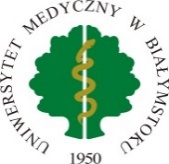 Sekcja ds. Zintegrowanego Systemu Zarządzania UczelniąZapotrzebowanie na rozwój funkcjonalności 
Osoba wnioskująca
(imię nazwisko, jednostka organizacyjna)[imię i nazwisko](podpis)Osoba wnioskująca
(imię nazwisko, jednostka organizacyjna)[jednostka organizacyjna](podpis)System
(wypełnia osoba wnioskująca)[  ] SIMPLE.ERP  [  ] HCM  System
(wypełnia osoba wnioskująca)[   ] EOD   [  ] BI Opis Potwierdzenie finansowania
(jeżeli inne niż składowa zmienna utrzymania systemu)Źródło: …………………………Szacowany koszt: ………………….Potwierdzenie finansowania
(jeżeli inne niż składowa zmienna utrzymania systemu)(imię i nazwisko)(podpis)Osoba akceptująca(imię i nazwisko)(podpis)Informacja o realizacji
(opcjonalnie wypełnia KZSZ)